CONSEJO GENERAL UNIVERSITARIOPRESENTEA esta Comisión Permanente de Educación ha sido turnado el dictamen HCCUT/I/62/2018, de fecha 20 de marzo de 2018, en el que el Consejo del Centro Universitario de Tonalá propone la reestructuración del plan de estudios de la Licenciatura en Historia del Arte, en la modalidad escolarizada y bajo el sistema de créditos, a partir del ciclo escolar 2019 “B”, y:R e s u l t a n d o:Que la Universidad de Guadalajara es una institución pública con autonomía y patrimonio propios cuya actuación se rige en el marco del artículo 3 de la Constitución Política de los Estados Unidos Mexicanos. Que el 28 de octubre de 2011, el Consejo General Universitario (CGU) aprobó bajo el dictamen número I/2011/347, relacionado con la creación del plan de estudios de la Licenciatura en Historia del Arte, para operar en el CUTonalá, bajo en sistema de créditos, a partir del ciclo escolar 2012 “A” y con una posterior modificación relacionada a fortalecer la línea de formación de métodos de interpretación del arte, aprobada el 23 de julio de 2012, bajo el dictamen número I/2012/239, relacionada con  para operar en el calendario 2012 A.Que en el Plan Nacional de Desarrollo 2013-2018, el Plan Estatal de Desarrollo del Estado de Jalisco 2013-2033 y el Programa de Desarrollo de la Región Centro 2014-2018, se asienta la responsabilidad de afirmar el trabajo académico y la investigación, así como fomentar el crecimiento de la oferta educativa en áreas prioritarias del desarrollo regional. Se establece que para lograr una educación de calidad se requiere de programas pertinentes; conciliando la oferta educativa con necesidades sociales y requerimientos del sector productivo. Que uno de los objetivos del Plan de Desarrollo Institucional (PDI) es la “ampliación y diversificación de la matrícula con altos estándares de calidad, pertinencia y equidad, tomando en cuenta las tendencias globales y de desarrollo regional”, siendo una de las estrategias “mejorar los programas actuales y crear programas educativos en áreas emergentes del conocimiento en las diversas disciplinas, con base en diagnósticos y tendencias nacionales e internacionales”. Precepto que se refrenda en el Plan de Desarrollo del CUTonalá.Que la Universidad de Guadalajara es líder en propuestas de carácter cultural en la zona metropolitana y las regiones colindantes. Ha establecido festivales especializados en cine, música, arte, periodismo y teatro, en los que es necesaria la participación de profesionistas especialistas en el campo.Que existe escasez de profesionistas en el ámbito de la Historia del Arte, lo cual ha repercutido en el cumplimiento de parámetros y seguimiento en proyectos artísticos y culturales de nuestro entorno, con pocos beneficios en la difusión de sus contenidos. Que la falta de tutela, resguardo y promoción del patrimonio cultural ha generado la pérdida irreparable de inmuebles de gran valor histórico y artístico en la ciudad. La curaduría y la museografía en espacios privados y públicos ha sido descuidada y poco coherente en los contenidos. La escasa investigación en las artes ha propiciado el desamparo de cientos de artistas, obras, galerías y fenómenos culturales regionales, por lo que ha sido necesario consultar a especialistas alejados del contexto espacial regional.Que es necesario contar con profesionistas con un perfil crítico y responsable frente a la oferta cultural en todos sus ámbitos artísticos, que tengan efectos positivos sobre el número de catálogos e inventarios de patrimonio artístico y cultural, así como de galerías, exposiciones, artistas y obras artísticas a nivel local y regional. Que los avances tecnológicos, las tendencias en el uso de redes sociales y plataformas digitales para difundir el arte y la cultura han cambiado las dinámicas de estudio y de inserción en el ámbito profesional de nuestros estudiantes. Debido a lo anterior, se han desarrollado contenidos digitales de fichas temáticas y curatoriales, así como recorridos virtuales en el ámbito internacional. Que existe una amplia y creciente oferta de eventos artísticos y culturales, así como festivales al aire libre, de teatro y danza a nivel regional, consolidando la oferta internacional de cine, música y fomento editorial, además se suma la apertura de nuevos espacios culturales. El difundir tales eventos, así como el realizar notas periodísticas al respecto, no sólo responde al oficio del comunicador o periodista, sino que exige de la participación de profesionistas en el ámbito artístico y cultural, para que presenten notas que promuevan críticas constructivas y con sustento histórico y teórico adecuado.Que en la actualidad, la Universidad Iberoamericana, la Escuela Nacional de Estudios Superiores perteneciente a la Universidad Nacional Autónoma de México (UNAM) con sede en Morelia, la Universidad de Morelia (UNIDEM) y la Universidad de las Américas (UDLA) ofrecen este programa educativo. En términos generales, los principios y las metodologías curriculares que se utilizan en las cuatro licenciaturas son similares a las utilizadas en la Universidad de Guadalajara. Los programas educativos se rigen por el desarrollo de las manifestaciones artísticas dentro de su proceso histórico comenzando en la antigüedad y concluyendo con las expresiones contemporáneas. En el estudio comparativo de los cuatro programas educativos se encontró que incluyen los ejes básicos del estudio de la historia del arte en procesos históricos, metodologías, teorías y las herramientas de investigación. Esta propuesta es innovadora al considerar como expresiones artísticas al teatro, la música, la danza, la literatura y el performance, desde un enfoque histórico, similar al manejado por la Universidad de Morelia y contrario a los otros dos programas que se limitan a la Historia del Arte tradicional que incluye únicamente a las artes plásticas y la arquitectura. Que un estudio realizado en 2018, por el Instituto Mexicano para la Competitividad A.C. (IMCO), señala que el salario promedio de un licenciado en Bellas Artes, es de 10,541 MXN/mes; y el promedio de tasa de ocupación a nivel nacional es del 95.8% y sólo el 4.2% se encuentran desempleados.Que de acuerdo al estudio de pertinencia del año 2016 del CUTonalá, el 56.5% de los aspirantes al programa lo eligió por ser la única institución que ofrece un programa semejante dentro de la Universidad de Guadalajara. El 67.1% de los estudiantes cree necesario actualizar los contenidos teórico, práctico, técnico y metodológico del plan de estudios actual. El 37.7% no están totalmente satisfechos con la formación que han recibido. La mayoría opina que es necesario modificar las unidades de aprendizaje.Que en el estudio de egresados realizado en el 2017 por una empresa privada, se encontró que el 80% de ellos al culminar sus estudios consideran que su formación fue adecuada en el ámbito profesional. El 89% considera que adquirió las habilidades y competencias para la enseñanza del arte. El 87% considera que adquirió la habilidad de planear, desarrollar y evaluar investigaciones sobre arte y su historia.Que entre 2017 y 2018 se realizaron tres reuniones de egresados para darles seguimiento. En las cuales se detectó que el 30% de ellos está trabajando en el área correspondiente a sus estudios y algunos otros se encuentran haciendo estudios o tramites al posgrado.Que las principales conclusiones de los diagnósticos sobre el actual plan de estudios de la licenciatura en Historia del Arte, son los siguientes:Aumentar la carga horaria de las unidades de aprendizaje del plan de estudios;Incluir la seriación de diferentes unidades de aprendizaje;Considerar unidades de aprendizaje que desarrollen habilidades para desempeñarse en el campo laboral;Incluir las prácticas profesionales con carácter obligatorio; lengua extranjera, formación integral; y las orientaciones especializantes; Integrar unidades de aprendizaje que puedan dar herramientas a los estudiantes para el uso y manejo adecuado de plataformas virtuales, redes sociales; y,La creación de contenidos digitales con ética, responsabilidad y enfocadas a difundir el arte y la cultura.Que para complementar la propuesta del cambio de plan de estudios, se tomaron en consideración la opinión de expertos para la actualización del programa educativo, quienes han contribuido activamente en la actualización de la estructura del plan de estudios, respecto de la reorganización de las unidades de aprendizaje; y a reforzar el área especializante de Historia de Arte Audiovisual.Que el proyecto de reestructuración de la Licenciatura en Historia del Arte fue presentado para su aprobación al Colegio Departamental de Humanidades y Arte, el cual fue aprobado el día 20 de marzo de 2018. Posteriormente el Consejo Divisional de Ciencias Sociales Jurídicas y Humanas, aprobó la restructuración referida, conforme se desprende de contenido del Acta de la Sesión Extraordinaria del 20 de marzo de 2018.Que el Consejo del CUTonalá aprobó en el dictamen HCCUT/I/64/2018, de fecha 20 de marzo de 2018, en el que propone la reestructuración del plan de estudios de la Licenciatura en Historia del Arte, según el acta de la sesión extraordinaria del día 22 de marzo de 2018.Que por la naturaleza de la Licenciatura en Historia del Arte, la estructura curricular se organiza alrededor de cuatro grandes ejes con sus correspondientes habilidades:Procesos Históricos.Teoría del Arte.Metodologías de la Interpretación del Arte.Herramientas de Investigación.Que el objetivo general del PE es formar profesionales de la historia del arte con sentido crítico y responsable frente a la oferta cultural para proporcionar a la sociedad historiadores del arte altamente calificados, creativos, éticos y comprometidos con el rescate, investigación, conservación y difusión del arte y el patrimonio artístico. Que los objetivos específicos para el PE son:Formar profesionales de alta calidad en la Historia del Arte con orientaciones en: Historia del arte audiovisual, y Patrimonio artístico y cultural del Occidente de México.Formar en el análisis de la producción artística, de sus procesos de creación y recepción, así como su contribución social dentro de su entorno;Favorecer la profesionalización del trabajo en museos y oros centros de difusión cultural;Brindar un espacio de formación metodológica básica en la disciplina de la Historia del Arte. Que es deseable que los aspirantes a cursar el PE tengan los siguientes rasgos:Interés en el arte como hecho histórico, así como en el quehacer artístico a través del tiempo;Sensibilidad hacia los estudios artísticos e interés en su comprensión, interpretación y análisis;Curiosidad por entender el fenómeno histórico y artístico en sus diferentes facetas;Conocimientos básicos de historia, cultura y arte;Interés y gusto por la lectura.Que los egresados de la Licenciatura en Historia del Arte serán capaces de:Planear, desarrollar y evaluar investigaciones sobre el arte y su historia;Desarrollar propuestas y proyectos en museos de arte e historia;Enseñar la historia del arte en instituciones de educación, en las organizaciones; y a través de la comunicación y la difusión del arte;Promover y difundir el arte mediante proyectos de acercamiento, apreciación y valoración social de los bienes culturales;Gestionar y proteger el patrimonio histórico - artístico y cultural en el ámbito público, privado e institucional;Identificar las diferencias entre los horizontes históricos y las premisas epistemológicas de la historia del arte.Que para la vinculación del programa, el CUTonalá cuenta con diversos convenios y acuerdos con organizaciones públicas, privadas y no gubernamentales, nacionales e internacionales, para el desarrollo de competencias profesionales, mediante las prácticas profesionales y el servicio social. Que con la finalidad de promover la movilidad estudiantil e internacionalización del plan de estudios, se tiene previsto que el estudiante pueda realizar actividades de aprendizaje, incluyendo actividades de extensión, vinculación y difusión, o cursar unidades de aprendizaje pertenecientes a otros programas educativos del mismo nivel ofrecidas por otros Centros Universitarios de la Red, así como en otras instituciones de educación superior, nacionales y extranjeras, con el visto bueno de la Coordinación del programa educativo.Que los resultados del programa educativo se evaluarán cada 5 años a través de un Comité Académico y dos académicos externos a la licenciatura. La evaluación del programa tiene como objetivo la excelencia académica al someter el programa a la acreditación nacional. Se evaluará la eficiencia terminal por cohorte generacional en términos de la relación graduados-ingreso, considerando el tiempo promedio para la obtención del grado. Se evaluarán los resultados del programa educativo, su impacto y los logros de sus egresados como elementos que brindan información relevante sobre la calidad y pertinencia de la licenciatura. Que el plan de estudios se apoya por el cuerpo académico Arte, Cultura e Historia, el cual aborda 54 las líneas de investigación y generación del conocimiento (LGAC); verbigracia: arte sacro; arte, filosofía y arquitectura; patrimonio artístico y cultural; estudios interdisciplinarios sobre arte; investigaciones históricas y estilísticas; historia social e historia cultural; gestión, difusión y promoción de la cultura y las artes; crítica de arte; arte en sus procesos históricos; museología, museografía y curaduría; innovación educativa; uso de tecnologías en educación, entre otras.Que esta Comisión Permanente de Educación de este CGU ha considerado pertinente la reestructuración del plan de estudios de la Licenciatura en Historia del Arte, planteada por el Consejo del Centro Universitario de Tonalá, el cual cuenta con los recursos humanos, materiales y tecnológicos necesarios para impulsar oferta educativa de calidad.En virtud de los resultandos antes expuestos, yC o n s i d e r a n d o:Que la Universidad de Guadalajara es un organismo público descentralizado del Gobierno del Estado de Jalisco con autonomía, personalidad jurídica y patrimonio propio, de conformidad con lo dispuesto en el artículo 1 de su Ley Orgánica, promulgada y publicada por el titular del Poder Ejecutivo local del día 15 de enero de 1994 en el Periódico Oficial “El Estado de Jalisco”, en ejecución del decreto número 15319 del Congreso del Estado de Jalisco.Que como lo señalan las fracciones I, II y IV, artículo 5 de la Ley Orgánica de la Universidad, en vigor, son fines de esta Casa de Estudio la formación y actualización de los técnicos, bachilleres, técnicos profesionales, profesionistas, graduados y demás recursos humanos que requiere el desarrollo socio-económico del Estado; organizar, realizar, fomentar y difundir la investigación científica, tecnológica y humanística; y coadyuvar con las autoridades educativas competentes en la orientación y promoción de la educación media superior y superior, así como en el desarrollo de la ciencia y la tecnología.Que es atribución de la Universidad, realizar programas de docencia, investigación y difusión de la cultura, de acuerdo con los principios y orientaciones previstos en el artículo 3 de la Constitución Federal.Que de acuerdo con el artículo 22 de su Ley Orgánica, la Universidad de Guadalajara adoptará el modelo de Red para organizar sus actividades académicas y administrativas.Que el CGU funciona en pleno o por comisiones, las que pueden ser permanentes o especiales, tal como lo señala el artículo 27 de la Ley Orgánica.Que es atribución del CGU conforme lo establece el artículo 31, fracción VI, de la Ley Orgánica y el artículo 39, fracción I, del Estatuto General, crear, suprimir o modificar carreras y programas de posgrado y promover iniciativas y estrategias para poner en marcha nuevas carreras y posgrados.Que es atribución de la Comisión de Educación del CGU conocer y dictaminar acerca de las propuestas de los consejeros, el Rector General o de los Titulares de los Centros, Divisiones y Escuelas, así como proponer las medidas necesarias para el mejoramiento de los sistemas educativos, los criterios de innovaciones pedagógicas, la administración académica y las reformas de las que estén en vigor, conforme lo establece el artículo 85, fracciones I y IV, del Estatuto General.La Comisión de Educación, tomando en cuenta las opiniones recibidas, estudiará los planes y programas presentados y emitirá el dictamen correspondiente –que deberá estar fundado y motivado–, y se pondrá a consideración del CGU, según lo establece el artículo 17 del Reglamento General de Planes de Estudio de esta Universidad.Que con fundamento en el artículo 52, fracciones III y IV, de la Ley Orgánica, son atribuciones de los Consejos de los Centros Universitarios, aprobar los planes de estudio y someterlos a la aprobación del CGU. Que como lo establece el Estatuto General en su artículo 138, fracción I, es atribución de los Consejos Divisionales sancionar y remitir a la autoridad competente propuestas de los Departamentos para la creación, transformación y supresión de planes y programas de estudio en licenciatura y posgrado. Por lo antes expuesto y fundado, esta Comisión Permanente de Educación tiene a bien proponer al pleno del CGU los siguientes:R e s o l u t i v o s:PRIMERO. Se reestructura el plan de estudios de la Licenciatura en Historia del Arte, para operar en la modalidad escolarizada, bajo el sistema de créditos, en el Centro Universitario de Tonalá, a partir del ciclo escolar 2019 “B”. SEGUNDO. El plan de estudios contiene áreas determinadas, con un valor de créditos asignados a cada unidad de aprendizaje y un valor global de acuerdo con los requerimientos establecidos por área de formación para ser cubiertos por los alumnos y que se organiza conforme a la siguiente estructura:TERCERO. Las unidades de aprendizaje correspondientes al plan de estudios de la Licenciatura en Historia del Arte se describen a continuación, por área de formación:ÁREA DE FORMACIÓN BÁSICA COMÚNÁREA DE FORMACIÓN BÁSICA PARTICULAR OBLIGATORIAÁREA DE FORMACIÓN ESPECIALIZANTE SELECTIVAÁREA DE FORMACIÓN OPTATIVA ABIERTACT = Curso taller; T = Taller; C = CursoCUARTO. Los requisitos académicos necesarios para el ingreso, son los establecidos por la normatividad universitaria vigente.QUINTO. Para la planeación de sus estudios y la mejora de su proceso de aprendizaje, los estudiantes recibirán apoyo tutorial desde su incorporación a la licenciatura por parte del Centro Universitario. Las tutorías se ofrecerán siguiendo los lineamientos determinados por el Programa de Acción Tutorial del Centro Universitario.SEXTO. El estudiante, al completar el 36% de los créditos del plan de estudios, elegirá una de las orientaciones propuestas en el Área de Formación Especializante Selectiva.SÉPTIMO. La formación integral será acreditada mediante actividades artísticas, culturales, sociales y deportivas, las cuales podrán ser cursadas en cualquier Centro Universitario de la Red o en instituciones de educación superior, nacionales o extranjeras, previa autorización del Coordinador del programa educativo. Los alumnos deberán cumplir con un total de 40 horas que equivaldrán a 4 créditos, las cuales, se incorporan en el área de formación básica común.OCTAVO. Para favorecer la flexibilidad, movilidad estudiantil e internacionalización del plan de estudios, el estudiante podrá realizar actividades de aprendizaje previstas o no en este plan de estudios, incluyendo actividades de extensión, vinculación y difusión, con la asesoría del tutor, o cursar unidades de aprendizaje pertenecientes a otros programas educativos del mismo nivel ofrecidas por otros Centros Universitarios de la Red, así como en otras instituciones de educación superior, nacionales y extranjeras, con el visto bueno de la Coordinación del programa educativo. NOVENO. El alumno deberá realizar las prácticas profesionales en empresas y organismos del sector público y privado, así como en Institutos y Centros de Investigación que tienen convenios con la institución. Este proceso será supervisado por el Comité de Prácticas Profesionales del Centro Universitario de Tonalá.Los alumnos deberán realizar 480 horas de prácticas profesionales supervisadas, acorde a la orientación terminal que elijan, se podrán realizar a partir de que el estudiante haya cubierto el 80% de los créditos.DÉCIMO. Los alumnos tendrán que cubrir 60% del total de créditos del programa educativo para poder iniciar la prestación del servicio social, el Coordinador de Carrera vigilará su cumplimiento.DÉCIMO PRIMERO. Los requisitos para obtener el grado, además de los establecidos por la normatividad universitaria aplicable, es acreditar el idioma inglés en el nivel B1 correspondiente el Marco Común Europeo de referencia para las lenguas o su equivalente.DÉCIMO SEGUNDO. El tiempo promedio para cursar el plan de estudio de la Licenciatura en Historia del Arte es de ocho ciclos escolares, contados a partir del ingreso.DÉCIMO TERCERO. Los certificados se expedirán como Licenciatura en Historia del Arte. El título como Licenciado (a) en Historia del Arte.DÉCIMO CUARTO. Se anexa tabla de equivalencias respecto al plan anterior.DÉCIMO QUINTO. El costo de operación e implementación de este programa educativo, será con cargo al techo presupuestal que tiene autorizado el Centro Universitario de Tonalá.DÉCIMO SEXTO. Ejecútese el presente dictamen en los términos de la fracción II del artículo 35 de la Ley Orgánica Universitaria.A t e n t a m e n t e"PIENSA Y TRABAJA"Guadalajara, Jal., 22 de octubre de 2018Comisión Permanente de EducaciónDr. Miguel Ángel Navarro NavarroPresidenteMtro. José Alfredo Peña RamosSecretario de Actas y Acuerdos    Tabla de equivalencias del plan de estudios de la Licenciatura en Historia del Arte respecto del plan anterior*Son Unidades de aprendizaje que se crean a partir de la reestructuración del plan de estudios y no corresponde con unidades de aprendizaje del plan anterior.Áreas de FormaciónCréditos%Área de Formación Básica Común236Área de Formación Básica Particular Obligatoria29875Área de Formación Especializante Selectiva4210Área de Formación Optativa Abierta329Número mínimo de créditos para optar por el título395100Unidades de AprendizajeTipoHoras TeoríaHoras PrácticaHoras TotalesCréditosPrerrequisitosExpresión Oral y EscritaCT2614404Introducción a la InvestigaciónCT2614404Seminario de Proyecto de InvestigaciónS2535605Introducción a la InvestigaciónPaleografíaCT3030606Formación Integral404Totales:13310724023Unidades de AprendizajeTipoHoras TeoríaHoras PrácticaHoras TotalesCréditosPrerrequisitosHistoria del Arte Antiguo y Clásico CT 4832808Historia del Arte Medieval y Renacentista CT 4832808Historia del Arte Antiguo y Clásico Historia del Arte Manierista, Barroco y RococóCT 4832808Historia del Arte Medieval y Renacentista Historia del Arte Neoclásico y Romántico CT 4832808Historia del Arte Manierista, Barroco y Rococó Historia del Arte Moderno y Contemporáneo CT 4832808Historia del Arte Neoclásico y Romántico Historia del Arte Precolombino CT 4832808Historia del Arte Colonial en AméricaCT 4832808Historia del Arte PrecolombinoHistoria del Arte Novohispano CT 4832808Historia del Arte Precolombino Historia del Arte Mexicano del Siglo XIX CT 4832808Historia del Arte Mexicano del Siglo XX CT 4832808Historia del Arte Mexicano del Siglo XIX Historia del Arte Moderno y Contemporáneo en América Latina CT 4832808Historia del Arte Colonial en América Historia Social de la Arquitectura en MéxicoCT 4020606Historia Social de las Artes Plásticas en MéxicoCT 4020606Teoría de la PercepciónCT 48328Iconología e Iconografía. CT 4832808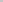 Análisis del Espacio. CT 4832808SemióticaCT 32808Unidades de AprendizajeTipoHoras TeoríaHoras PrácticaHoras TotalesCréditosPrerrequisitosHermenéutica CT 4832808Crítica del Arte CT 4832808Museología CT 4020606MuseografíaCT 4020606Curaduría CT 32808Historia del Arte: Objeto y Fundamentos CT 4832808Filosofía del Arte CT 328Teoría del Arte CT 4832808Pensadores Contemporáneos de la Teoría del ArteCT 4832808Estética CT 4832808Léxico del Arte y la ArquitecturaCT 4832808Técnicas del Arte y la Arquitectura CT 4832808Técnicas y Métodos de la Investigación del Arte CT 4832808Patrimonio Artístico y Cultural CT 4832808Legislación del Patrimonio Artístico y Cultural CT 4832808Patrimonio Artístico y CulturalDerechos de Autor y Propiedad IntelectualCT 4832808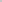 Unidades de AprendizajeTipoHoras TeoríaHoras PrácticaHoras TotalesCréditosPrerrequisitosFuentes para el Estudio de la Historia del Arte. CT 4832808Historiografía del Arte: Siglos XVI al XVIII CT 4832808Historiografía del Arte: Siglos XIX al XX CT 4832808Análisis del Discurso del Arte CT 4832808Seminario de Tesis en Historia del Arte I S 2535605Seminario de Proyecto de Investigación Seminario de Tesis en Historia del Arte II S 2535605Seminario de Tesis en Historia del Arte I Totales:174611742920298Orientación en Historia del Arte AudiovisualOrientación en Historia del Arte AudiovisualOrientación en Historia del Arte AudiovisualOrientación en Historia del Arte AudiovisualOrientación en Historia del Arte AudiovisualOrientación en Historia del Arte AudiovisualOrientación en Historia del Arte AudiovisualUnidades de AprendizajeTipoHoras TeoríaHoras PrácticaHoras TotalesCréditosPrerrequisitosHistoria de la FotografíaCT 4020606Introducción al Lenguaje AudiovisualCT 4020606Teoría de la Representación y Estudios VisualesCT 4020606Introducción al Lenguaje Audiovisual. Análisis AudiovisualCT 4020606Introducción al Lenguaje Audiovisual. Historia de la Cinematografía CT 4020606Historia del Cine en MéxicoCT 4020606Historia de la Cinematografía Fuentes para el Estudio del Cine en MéxicoCT 4020606Totales:28014042042Orientación en Patrimonio Artístico y Cultural del Occidente de MéxicoOrientación en Patrimonio Artístico y Cultural del Occidente de MéxicoOrientación en Patrimonio Artístico y Cultural del Occidente de MéxicoOrientación en Patrimonio Artístico y Cultural del Occidente de MéxicoOrientación en Patrimonio Artístico y Cultural del Occidente de MéxicoOrientación en Patrimonio Artístico y Cultural del Occidente de MéxicoOrientación en Patrimonio Artístico y Cultural del Occidente de MéxicoUnidades de AprendizajeTipoHoras TeoríaHoras PrácticaHoras TotalesCréditosPrerrequisitosArte en Occidente de México: Perspectivas Actuales. CT 4020606Arte Prehispánico del Occidente de México. CT 4020606Arte en Occidente de México: Perspectivas Actuales. Arte Virreinal del Occidente de México. CT4020606Arte Moderno y Contemporáneo del Occidente de México.CT 4020606Arte Prehispánico del Occidente de México.Registro y Documentación del Arte y del Patrimonio CulturalCT 4020606Gestión del Patrimonio Cultural CT 4020606Técnicas Digitales para la Documentación del Patrimonio. CT 4020606Gestión del Patrimonio Cultural Totales:28014042042Unidades de AprendizajeTipoTipoHoras TeoríaHoras TeoríaHoras PrácticaHoras PrácticaHoras TotalesCréditosPrerrequisitosOptativa ICT2626141440404Optativa IICT2626141440404Optativa IIICT2626141440404Optativa IVCT2626141440404Optativa VCT2626141440404Optativa VICT2626141440404Optativa VIICT2626141440404Optativa VIIICT2626141440404Optativa IXCT2626141440404Optativa XCT2626141440404Dr. Héctor Raúl Solís GadeaDr. Héctor Raúl Pérez GómezC. José Carlos López GonzálezNombre de MateriasPlan VigenteCréditosNombre de Materias (Reestructuración)CréditosHistoria del arte antiguo y clásico8Historia del arte antiguo y clásico8Historia del arte medieval y renacentista8Historia del arte medieval y renacentista8Historia del arte moderno y contemporáneo8Historia del arte moderno y contemporáneo8Historia del arte Neoclásico y Romántico 8Historia del arte Neoclásico y Romántico 8Historia del arte Latinoamericano: prehispánico y virreinal8Historia del arte colonial en América8Historia del arte Latinoamericano: Moderno y Contemporáneo 8Historia del arte moderno y contemporáneo en América Latina 8Historia del Arte virreinal5Historia del arte novohispano8Historia del Arte prehispánico 5Historia del arte precolombino8Iconología8Iconología e Iconografía.8Iconografía.8Iconología e Iconografía.8Museología8Museología6Guion museográfico8Museografía6Corrientes historiográficas del siglo XIX8Historiografía del arte: siglos XIX al XX8Corrientes historiográficas del siglo XX8Historiografía del arte: siglos XIX al XX8Historia del arte mexicano del siglo XIX5Historia del arte mexicano del siglo XIX8Nombre de MateriasPlan VigenteCréditosNombre de Materias (Reestructuración)CréditosHistoria del arte mexicano del siglo XX5Historia del arte mexicano del siglo XX8Historia social de las artes plásticas en México. 5Historia social de las artes plásticas en México.8Historia social de la Arquitectura en México.5Historia social de la Arquitectura en México.8Teoría de la percepción8Teoría de la percepción.8Técnicas artísticas8Técnicas del arte y la arquitectura.8Expresión Oral y Escrita  4Expresión Oral y Escrita 4Introducción a la investigación  4Introducción a la investigación 4Hermenéutica  8Hermenéutica 8Crítica del arte.8Crítica del arte8Curaduría.8Curaduría.8Historia del arte: objeto y fundamentos8Historia del arte: objeto y fundamentos8Filosofía del arte8Filosofía del arte8Teoría del arte8Teoría del arte8Estética8Estética8Precursores de la teoría del arte.8Sin equivalenciaPensadores contemporáneos de la teoría del arte8Pensadores contemporáneos de la teoría del arte8Nombre de MateriasPlan VigenteCréditosNombre de Materias (Reestructuración)CréditosLéxico y técnicas del arte y la arquitectura.4Léxico del arte y la arquitectura.8Patrimonio artístico y cultural8Patrimonio artístico y cultural8Derechos de autor y propiedad intelectual.8Derechos de autor y propiedad intelectual8Legislación del patrimonio artístico y cultural de México8Legislación del patrimonio artístico y cultural8Técnicas y métodos de la investigación del arte6Técnicas y métodos de la investigación del arte8Fuentes para el estudio de la historia del arte.8Fuentes para el estudio de la historia del arte.8Seminario de Tesis I6Seminario de Tesis en Historia del Arte I5Seminario de Tesis II6Seminario de Tesis en Historia del Arte II5Historia de las culturas8Sin equivalenciaArtes populares de México8Sin equivalenciaSemiótica8Semiótica8Análisis del espacio8Análisis del espacio8Lengua extranjera0Sin equivalenciaPaleografía5Paleografía6El arte prehispánico del occidente de México5Arte prehispánico del Occidente de México6Arte virreinal  del occidente de México5Arte Virreinal del Occidente de México6Nombre de MateriasPlan VigenteCréditosNombre de Materias (Reestructuración)CréditosArte moderno  y contemporáneo del occidente de México5Arte moderno  y contemporáneo del occidente de México6Artes populares del occidente de México5Sin equivalenciaHistoria social de la arquitectura en el occidente de México5Sin equivalenciaHistoria social de las artes plásticas en el occidente de México5Sin equivalenciaIntroducción al lenguaje audiovisual5Introducción al lenguaje audiovisual6Análisis audiovisual5Análisis audiovisual6Historia de la fotografía5Historia de la fotografía6Análisis del arte on-line5Sin equivalenciaHistoria de la producción cinematográfica en México5Historia del Cine en México6Fuentes para el estudio del cine en México5Fuentes para el estudio del cine en México6Análisis de la producción radiofónica y televisiva5Sin equivalenciaHistoria de la estética4Sin equivalenciaAntropología del arte4Sin equivalenciaSociología del arte4Sin equivalenciaConvergencias de las artes4Sin equivalenciaDiscursos literarios del arte4Sin equivalenciaNombre de MateriasPlan VigenteCréditosNombre de Materias (Reestructuración)CréditosPsicología del arte4Sin equivalenciaPatrimonio artístico universitario4Sin equivalenciaGestión profesional4Sin equivalenciaHistoria del arte en Asia4Sin equivalenciaHistoria del arte en África4Sin equivalenciaMúsica en la historia del arte4Sin equivalenciaHistoria social del diseño4Sin equivalenciaHistoria social de la literatura4Sin equivalenciaHistoria social de la danza4Sin equivalenciaHistoria social de la música4Sin equivalenciaEl muralismo mexicano4Sin equivalenciaGeografía histórica mundial4Sin equivalenciaGéneros periodísticos culturales4Sin equivalenciaNombre de MateriasPlan VigenteCréditosNombre de Materias (Reestructuración)CréditosFormulación y evaluación de proyectos de promoción del arte4Sin equivalenciaPeriodismo del arte4Sin equivalenciaPromoción y difusión del arte4Sin equivalenciaGestión y diseño digital de la información4Sin equivalenciaTeatro y arte4Sin equivalenciaTeatro y arte en México4Sin equivalenciaArte y religión4Sin equivalenciaHistoriografía crítica4Sin equivalenciaSeminario de proyecto de investigación6Seminario de Proyecto de Investigación5Sin equivalenciaHistoria del Arte Manierista, Barroco y Rococó8Sin equivalenciaHistoriografía del Arte: Siglos XVI al XVIII8Sin equivalenciaTeoría de la Representación y Estudios Visuales6Sin equivalenciaHistoria de la Cinematografía 6Sin equivalenciaArte en Occidente de México: Perspectivas Actuales. 6Sin equivalenciaRegistro y Documentación del Arte y del Patrimonio Cultural6Nombre de MateriasPlan VigenteCréditosNombre de Materias (Reestructuración)CréditosSin equivalenciaGestión del Patrimonio Cultural 6Sin equivalenciaTécnicas Digitales para la Documentación del Patrimonio. 6Sin equivalenciaOptativa I*4Sin equivalenciaOptativa II*4Sin equivalenciaOptativa III*4Sin equivalenciaOptativa IV*4Sin equivalenciaOptativa V*4Sin equivalenciaOptativa VI*4Sin equivalenciaOptativa VII*4Sin equivalenciaOptativa VIII*4Sin equivalenciaOptativa IX*4Sin equivalenciaOptativa X*4